Név/Azonosító szám: 		Dátum: 	 ALKOHOLFOGYASZTÁSI NAPTÁR 20121 standard ital megfelel1 standard ital megfelel1 standard ital megfelel1 standard ital megfelel1 standard ital megfelel1 standard ital megfelel1 standard ital megfelel1 standard ital megfelel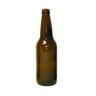 0,3 l sörnek (USA: 0,35 l)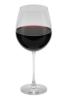 egy pohár (1 dl) szokványos (12%-os) bornak 
(USA: 1,5 dl)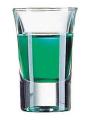 4 cl röviditalnak (pl. rum, vodka, whiskey)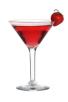 1 kevert vagy tiszta italnak, amely 4 cl röviditalt tartalmazTöltse ki az alábbiakat!Kezdés dátuma (1. nap):		Befejezés dátuma (tegnap):		ÉV	HÓNAP	NAP 	ÉV	HÓNAP	NAP2012VASÁRNAPHÉTFŐKEDDSZERDACSÜTÖRTÖKPÉNTEKSZOMBAT1 Újév234567J
A
N891011121314J
A
N1516     1718192021J
A
N22232425262728J
A
N2930311234F
E
B567891011F
E
B121314 Valentin nap 15161718F
E
B1920  2122232425F
E
B262728291  23M
Á
R
C45678910M
Á
R
C1112131415 Nemzeti ünnep1617  M
Á
R
C18192021222324M
Á
R
C25262728293031Á
P
R123456  7   Á
P
R8 Húsvét9 Húsvét101112 13 14Á
P
R15161718192021Á
P
R22232425262728Á
P
R29301 A munka ünnepe2345M
Á
J6 Anyák napja789101112M
Á
J13  141516171819M
Á
J20212223242526M
Á
J27 Pünkösd28 Pünkösd2930312012VASÁRNAPHÉTFŐKEDDSZERDACSÜTÖRTÖKPÉNTEKSZOMBAT12J
Ú
N3456789J
Ú
N10111213141516J
Ú
N17  181920212223J
Ú
N24252627282930J
Ú
L123 4  567J
Ú
L891011121314J
Ú
L15161718192021J
Ú
L22232425262728J
Ú
L2930311234A
U
G567891011A
U
G12131415161718A
U
G1920 Állami ünnep2122232425A
U
G2627282930311S
Z
E
P
T23  45678S
Z
E
P
T9101112131415S
Z
E
P
T1617  1819202122S
Z
E
P
T23242526272829O
K
T30123456O
K
T78  910111213O
K
T14151617181920O
K
T212223 Nemzeti ünnep24252627O
K
T282930 31  1 Mindenszentek23N
O
V456  789 10 N
O
V11  121314151617N
O
V1819202122  2324N
O
V2526272829301D
E
C2345678D
E
C9  101112131415 D
E
C16171819202122D
E
C2324  25 Karácsony 26 Karácsony272829D
E
C3031 Szilveszter